BREVET DE TECHNICIEN SUPÉRIEURmaintenance des systÈmesOption A : Systèmes de productionSession 2022U 4 : Analyse technique en vue
de l’intégration d’un bienEléments de corrigéCe dossier contient les pages 1 à 5Q.1-1   2ptsQ.1-2 4ptsTableau 1Q.1-3  1ptQ.1-4 1ptQ.1-5  2ptsQ.2-1 2ptsQ.2-2 2ptsQ.2-3 1ptQ.2-4 1ptQ.2-5 3ptsQ.2-6 3ptsQ.2-7 4ptsQ.2-8   2ptsQ3-1 5ptsQ.3-2 2ptsQ.3-3 1ptQ. 3-4 2ptsQ.3-5 2ptsQ.3-6 1ptQ.3-7 1ptQ.4.1.1 2ptsQ.4.1.2 2ptsQ.4.1.3 2ptsQ.4.1.4 2ptsQ.4.2.1 2ptsQ.4.2.2 1ptQ.4.2.3 1ptQ.4.2.4 Compléter le tableau par oui ou non, avec l’ajout d’une ligne de production 2ptsQ.4.3.1 1ptQ.4.3.2 3ptsCompléter le tableau suivant :FormeuseJustification : formateuse 350 sachets / minConditionnement  120 lots * 3 = 360 sachets / min Ensacheuse	 310 sachets / min : le plus lentEnsacheusexJustification : formateuse 350 sachets / minConditionnement  120 lots * 3 = 360 sachets / min Ensacheuse	 310 sachets / min : le plus lentChaîne de conditionnementJustification : formateuse 350 sachets / minConditionnement  120 lots * 3 = 360 sachets / min Ensacheuse	 310 sachets / min : le plus lentCombien de sachets peut remplir une ensacheuse dans une heure ?310 * 60 = 18 600 sachets / h / ensacheuseSachant qu’il y a trois lignes de production, combien de sachets faut-il remplir par an et par ensacheuse ?200 000 000 / 3 = 66 666 666 / ensacheuse / anCombien d’heure par an, une ensacheuse doit-elle fonctionner sans défaillance ?66 666 666 /18 600 = 3 584,23 hEn déduire le temps de fonctionnement requis Tr1 d’une ensacheuse en heures/jour.3584,23 / 52 / 5 = 13,78 hTr1 = 13 h 47 ' 8 " 13,78 x 1,15 = 15,84 h                                                                          Tr2 = 15 h 50'- Oui- 15 h 50 < 16 h de travail par jour actuellement- C'est possible en théorie mais sans aucun aléas : 10 minutes de marge / jour !!- Pénibilité du travail de nuit- AstreintesAugmentation de la Maintenance car l'outil de production est sollicité davantage !!La maintenance conditionnelle permet de ne changer les roulements des paliers que si l’usure provoque des vibrations au-delà d’un certain seuil. La maintenance systématique impose de changer les roulements même si ce n’est pas encore nécessaire.L’analyse vibratoire détecte au plus tôt le jeu dans les roulements qui commence et qui va alors amplifier l’usure. Une détection du problème un ou deux mois avant permet de préparer l’intervention corrective et de la faire sur un moment où il n’y a pas de production. L’analyse vibratoire permet d’éviter des arrêts de production.- Accéléromètre- Sonde de Température (ou autre composant relevant la température)- Oui, EthernetAdresse IP :  192.168.1.n  avec 1=< n =<254  sauf n=100Masque de sous-réseaux : 255.255.255.0.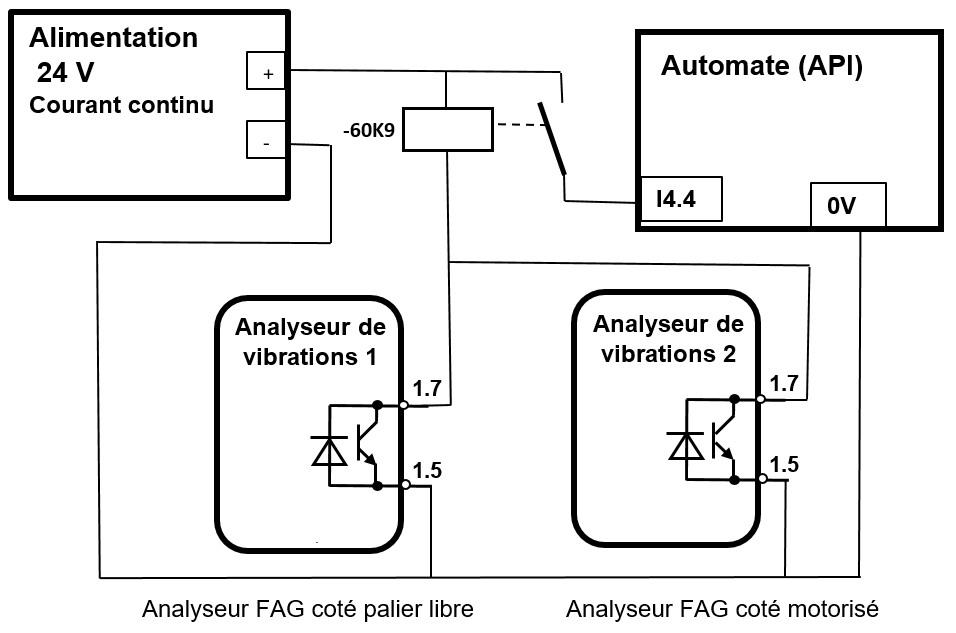 Quand la bobine 60K9 est alimentée son contact se ferme et la tension 24 V est appliquée à l’entrée I4,4. Cette entrée API passe à "1".Page du schémaRepère du schémaDésignation52-52Q17-10ADisjoncteur moteur repéré 52Q1 avec réglage du déclenchement thermique possible entre 7 et 10 A52C16ADisjoncteur courbe C 16 ampères52/305.6Ce contact auxiliaire est dessiné à la page 305 colonne 6305/120.4X24L:3Renvoi : à la page (folio) 120 / colonne 4		Repère de la borne sur le bornier +24 V60/120.7X24L:10Renvoi : à la page (folio) 120 / colonne 7		Repère de la borne sur le bornier 24 V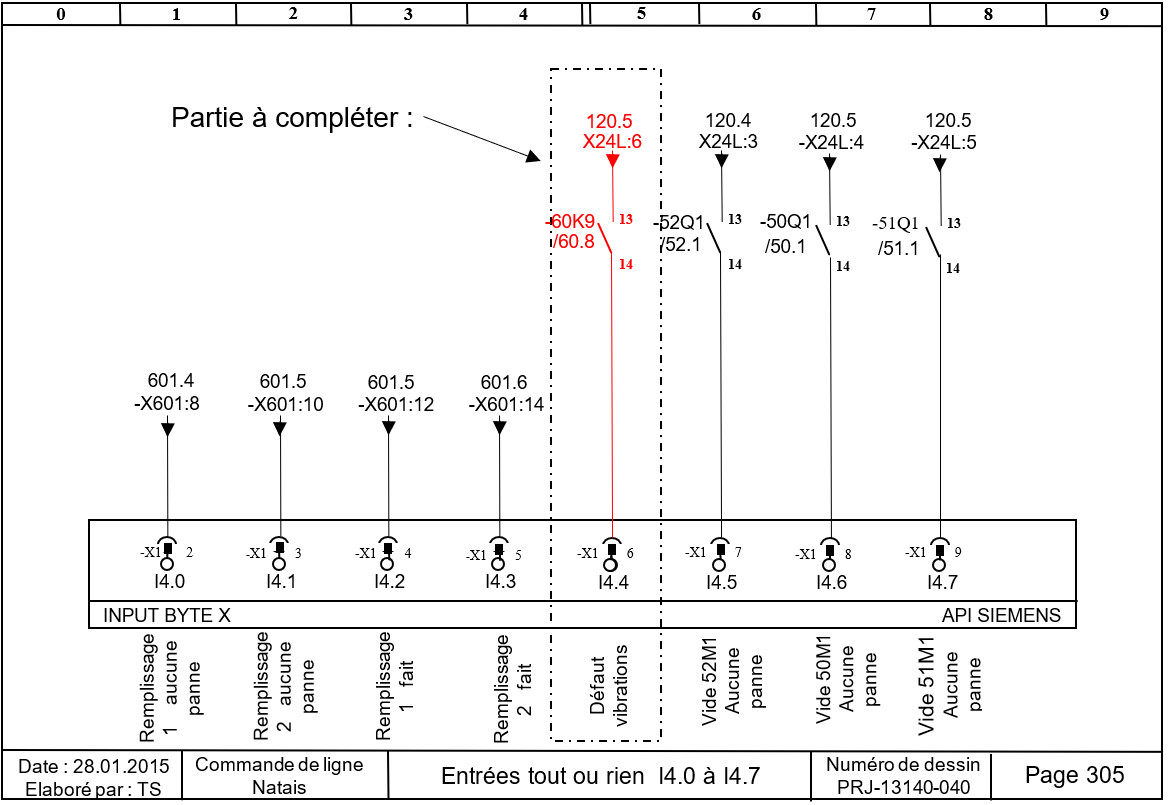 AccélérationVitesse constanteDécélérationPartie de la courbe étudiée suivant le relevé de la vitesse voir Page 18Temps Durée de l’accélération :t2-t1 = 0,1sDurée à vitesse constante :t3-t2 = 0,4 sDurée de la décélération pour l’aller :t4-t3 = 0,1 sValeur de l’accélérationa1 = dV/( t2-t1) = 2/0,1  = 20m/s2a2 = 0a3 = dV/( t4-t3) = -20m/s2Distance parcourued1 = ½ . Vmax . (t2-t1) = 0,1md2 = Vmax (t3-t2)= 0,4 md3 =½ . Vmax . (t4-t3)  = 0,1 mEffort de l’accélération sur la courroie, dû à La masse du chariot de 50 kgF1 = m (dv/dt) =50 x 20 = 1000 NF2 =0F3 =-1000 NFréquencemaximale du moteur en tr.min-1N = (60.Vmax)/(π.D)D : diamètre de la poulie = 60 x 2 /  (π x 0,08) = 477 tr.min-1N = (60.Vmax)/(π.D)D : diamètre de la poulie = 60 x 2 /  (π x 0,08) = 477 tr.min-1N = (60.Vmax)/(π.D)D : diamètre de la poulie = 60 x 2 /  (π x 0,08) = 477 tr.min-1t = 2*( t4 - t1 ) = 1,2 s60 / 1,2 = 50 AR par minAccélération = 3 / 0,15 = 20 m/s2Ce qui n’a pas changéLa vitesse est constante pendant (0,35 – 0,15) soit 0,2 sCe qui est insuffisant car le temps de remplissage doit se faire en 0,35 s avec une vitesse constante. Ce fonctionnement ne peut pas convenir.N = (60 * 4) /  * DN = 955 tr / minNon, il ne peut pas convenir (500 tr.min-1 < 955 tr.min-1).(oui il faut changer le moteur car sa fréquence de rotation de 500 tr. min-1 est trop faible).L’aller-retour se fait en 1,05 s Donc en une minute il se fait (60/1,05) 57,1 allers retoursL’augmentation de la production est de 57,1 - 50 soit 7,1 allers retours par min.Une augmentation de (7,1 / 50) *100 = 14,2%Conclusion : L’augmentation est confirmée.La tension d’entrée est de 20 kV. La haute tension est utilisée pour réduire les pertes d’énergie électrique dans le transport.En coupure d’artère l’entreprise Nataïs est alimentée par 2 lignes HT, ce qui est plus fiable. Pour la continuité de service en cas de problème sur une des deux lignes.Non, pour entrer dans un local contenant de la haute tension, le technicien doit-être habilité H0 au minimum.Rendement de 98,387 %Pa = Pu / ƞ = 400000 / 0,98387 = 406558 W   Pertes sous forme de chaleur Pa - Pu = 6,56 kWLe poste de livraison doit être ventilé.Contrôle de la fourniture de l’énergie électrique de l’alimentation principale.Les défauts qui font déclencher l’alarme sont : creux, coupure ou surtension.Il y a 2 bus de terrains (RS485 & Digiware), le réseau Ethernet et le WIFI Bus de terrainS = 570 / 0,82 = 695 kVALe transformateur ne peut pas être conservé : 695 kVA > 500 kVAChoix transformateur de 800 kVAComposantA conserver : oui ou  nonA changer : oui ou nonTransformateur TR1NONOUIFusibles F1OUINONFusibles F2NONOUIDisjoncteur Q0NONOUIDisjoncteur Q1OuiNonDisjoncteur Q2OUINONDisjoncteur Q5NonOuiSchéma de liaison à la terre                                                   T : Neutre à la Terre                                                  T : Masses à la TerreNom du testUtilité du testAppareil de mesure proposé pour réaliser le test.Test de l’ordre des phasesVérificateur avant la mise sous tension pour éviter entre autre que les moteurs tournent à contre sensTesteur d’ordre des phasesTest d’isolementPour la protection des personnes contre les contacts indirects et éviter des courts-circuits possibles.Mégohmmètre Test de continuité des liaisons à la terreAssurer la protection des personnes contre les contacts indirectsTesteur de continuité dédié à cela qui utilise pendant la mesure un courant supérieur à 200 mA.Test de la conformité des déclenchements des dispositifs différentielsProtéger les personnes en vérifiant le fonctionnement des dispositifs différentiels. (dispositifs de coupures automatiques)Contrôleur d’installationou contrôleur fonctionnel des disjoncteurs différentiel.